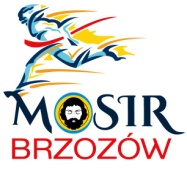 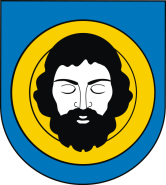 Miejski Ośrodek Sportu i Rekreacji w Brzozowie36-200 Brzozów, ul. Legionistów 3tel. 134341527, WWW.mosirbrzozow.pl, e-mail. stadion@mosirbrzozow.pl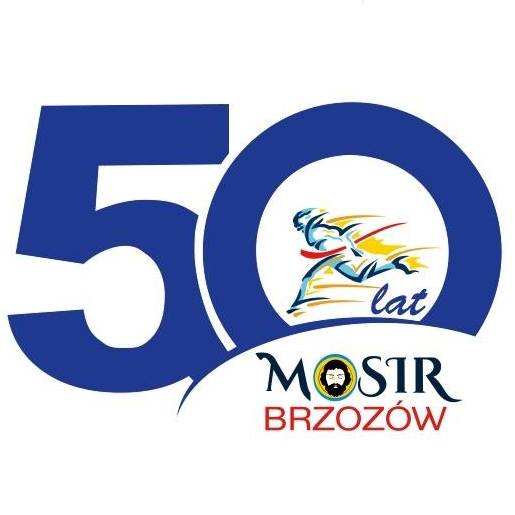 R E G U L A M I NSztafety biegowej z okazji 50 – lecia Miejskiego Ośrodka Sportu i Rekreacji               w Brzozowie„50 kilometrów na 50 – lecie MOSiRU”Organizatorzy: Burmistrz Brzozowa. Miejski Ośrodek Sportu i Rekreacji w Brzozowie.Cel : Uczczenie rocznicy 50 – lecia Miejskiego Ośrodka Sportu i Rekreacji w Brzozowie.Popularyzacja bieganiaTermin i miejsce: 23.09.2018r. stadion lekkoatletyczny w Brzozowie przy ul. Legionistów 3.    1430 – losowanie kolejności startów   1500 – rozpoczęcie rywalizacji   Sprawy organizacyjneZawody polegają na przebiegnięciu łącznego dystansu 50 kilometrów (125 okrążeń stadionu).W zawodach może wziąć udział maksymalnie 25 osób.W sztafecie może wziąć udział dwudziestu pięciu uczestników (o udziale w rywalizacji decyduje kolejność zgłoszeń).Każdy uczestnik musi pokonać dystans pięciu okrążeń (2 km), co daje łączną sumę 125 okrążeń, zawodnicy biegają w 5 osobowych grupach.Każdy uczestnik będzie miał indywidualny pomiar czasu za pomocą aparatury elektronicznej.Starty następują kolejno po sobie według listy startowej.Lista startowa zostanie ogłoszona przez organizatora po przeprowadzeniu losowania kolejności startów, bezpośrednio przed zawodami.Zapisy rozpoczynają się 12.09.2018, zapis możliwy jest tylko i wyłącznie poprzez zgłoszenie chęci udziału telefonicznie pod numerem 600469763.Organizatorzy zapewniają: elektroniczny pomiar czasu, numery startowe, wodę dla uczestników.O kolejności decyduje czas osiągnięty po przebiegnięciu pięciu okrążeń.NagrodyWszyscy uczestnicy otrzymają okolicznościowe medale i pamiątkowe dyplomy. Za trzy pierwsze miejsca w kategorii kobiet i mężczyzn uczestnicy otrzymają dodatkowo nagrody rzeczowe. Postanowienia końcowe:Uczestnicy biorą udział w zawodach na własną odpowiedzialność.Przed biegiem każdy uczestnik jest zobowiązany podpisać dokumenty przygotowane przez organizatora uprawniające do udziału w biegu.Patroni medialni: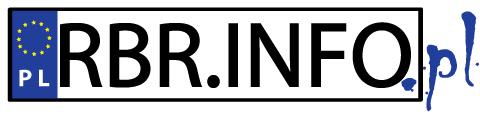 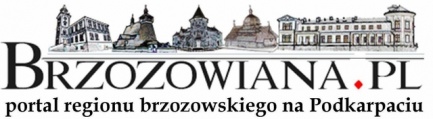 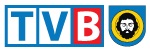 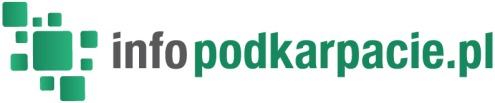 